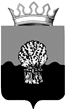 РОССИЙСКАЯ ФЕДЕРАЦИЯСАМАРСКАЯ ОБЛАСТЬМУНИЦИПАЛЬНЫЙ РАЙОН СЫЗРАНСКИЙКонтрольно-счетная палата Сызранского района Самарской областиприказ25 декабря 2017 г.                                                                                               № 23-РОб утверждении плана работы Контрольно-счетной палаты            Сызранского района Самарской области на 2018 годВ соответствии с Положением «О Контрольно-счетной палате Сызранского района Самарской области», утвержденным решением Собрания представителей Сызранского района Самарской области от 28.05.2015 № 27: 1. Утвердить план работы Контрольно-счетной палаты Сызранского района Самарской области на 2018 год согласно приложению №1 и принять его к исполнению. 2. Разместить план работы Контрольно-счетной палаты Сызранского района Самарской области на 2018 год на официальном сайте администрации Сызранского района в сети «Интернет». 3. Контроль за исполнением настоящего приказа оставляю за собой.Председатель Контрольно-счетной палаты Сызранского районаСамарской области                                                                         Ю.Е.Филашина